	NEW YORK CAPITAL DISTRICT SKI COUNCIL, INC.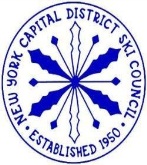  ANNUAL DUES NOTICECouncil Membership Dues Structure:	• Dues cover the Council’s Fiscal year of July 1 through June 30	 Dues must be paid by Oct 15 in order to be in Council Member Directory	 Dues Calculation:		$.15 (fifteen cents) per Club Member and Applicant	 Annual Fee			$10.00 per Council Fiscal YearNOTE:	Membership numbers are based on membership as of the end of the Club’s previous Fiscal Year.	Questions may be directed to either the Council President or Treasurer.	Council Representatives are requested to forward this notice to their Club President.Please complete the following information and return this form with your checkCouncil FY:	July 1 through June 30Club Name:	____________________________________________________Club President:______________________________	Email: _______________________Council Rep(s)	Name:	________________________	Email:	____________________________	Name:	________________________	Email:	____________________________Name:	________________________	Email:	____________________________Dues Calculation:	Number of Members:		____________	Number of Applicants:	____________	TOTAL	MEMBERSHIP		____________						X  $.15	TOTAL Dues			$_____________	Annual Fee			$	10.00	Total Amount			$_____________Make Check Payable to:	NYCDSCSend to:		NYCDSC			Attn: Treasurer